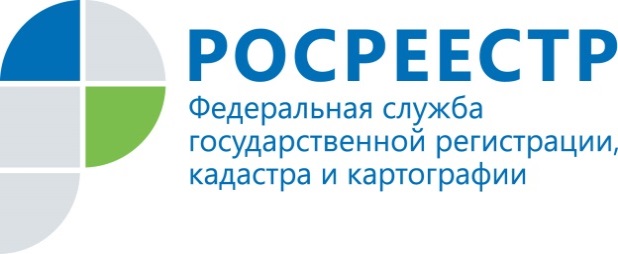 АнонсКак правильно оформить перепланировку на телеканале «Татарстан 24» 12 марта в 13.30 на телеканале «Татарстан 24»  состоится программа «Жилищно-коммунальные советы», участниками которой станут эксперты  Росреестра Татарстана и Кадастровой палаты. В прямом эфире начальник отдела государственной регистрации недвижимости по инвестиционным проектам Управления Росреестра по Республике Татарстан Эндже Мухаметгалиева и начальник юридического отдела Кадастровой палаты Татарстана Лайсан Мельникова разъяснят телезрителям основные правила оформления перепланировки, переустройства и реконструкции жилых и нежилых помещений.При этом каждый телезритель также может задать волнующий его вопрос. Для этого надо лишь набрать номер телефона горячей линии прямого эфира программы (843) 511-99-66, 8-800-500-32-55.Смотрите программу  с 13:30 до 14:00. Повтор  в 15:30 и 19:30; по субботам – 18:30; по воскресеньям – 13:30.Также напоминаем, что с записями состоявшихся теле- и радиоэфиров можно ознакомиться на официальном сайте Управления Росреестра по Республике Татарстан rosreestr.tatarstan.ru в разделе «Пресс-служба», в социальной группе «ВК» (vk.com/rosreestr16), а также на канале Росреестр Татарстана на youtube.Контакты для СМИПресс-служба Росреестра Татарстана+8 843 255 25 10